แบบฟอร์ม หนังสือยินยอมให้หักเงินเดือน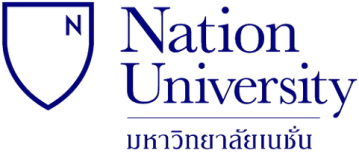 แบบ วจบ.004หนังสือยินยอมให้หักเงินเดือนเขียนที่ มหาวิทยาลัยเนชั่นวันที่........เดือน...................พ.ศ...........เรียน อธิการบดีมหาวิทยาลัยเนชั่น	ข้าพเจ้า..............ตำแหน่ง......... คณะ/สาขา.......... ซึ่งได้รับอนุมัติจากมหาวิทยาลัยเนชั่น ให้ทุนอุดหนุนโครงการวิจัย เป็นจำนวนเงิน......... บาท(.......) และได้ทำสัญญารับทุนอุดหนุนทางการวิจัย ลงวันที่............ นั้น	ถ้าข้าพเจ้าผิดสัญญารับทุนอุดหนุนการวิจัย ปีการศึกษา....... ยินยอมให้ทางมหาวิทยาลัยเนชั่น (ตามเงื่อนไขของสัญญารับทุนการวิจัยข้อ 14) และเรียกเงินคืนพร้อมชดใช้ค่าปรับให้กับมหาวิทยาลัยเป็นเงิน 3 เท่าพร้อมอัตราดอกเบี้ยต่อปีของจำนวนเงินทุนวิจัยที่ได้เบิกจ่ายไปแล้ว นับจากวันที่ได้รับเงินทุนวิจัย โดยข้าพเจ้ายินยอมให้หักจากเงินเดือนประจำหรือเงินรายได้อื่นของข้าพเจ้า เป็นจำนวนเงินพร้อมดอกเบี้ย เป็นจำนวนเงิน..................บาท(..........) หนึ่งในสามของเงินเดือนแต่ไม่น้อยกว่า 2,000 บาท จนกว่าจะครบจำนวนที่ต้องชำระ โดยจะต้องชำระให้สิ้นภายใน 2 ปี หรือตามที่อธิการบดีให้ดำเนินการเป็นรายกรณี 	เพื่อเป็นหลักฐานข้าพเจ้าได้ลงลายมือชื่อไว้ข้างท้ายนี้ต่อพยาน ณ วัน เดือน ปี ที่ระบุข้างต้นแล้วลงชื่อ...............................................ผู้ให้ความยินยอม                                                                         (...............................................)                                                                    ลงชื่อ...............................................พยาน                                                                        (...............................................)                                                                         คณบดีคณะ....................................                                                                    ลงชื่อ...............................................พยาน                                                                          (...............................................)